__________ Elementary 
is excited to welcome Author,[DATE}Suzanne Burke has more than 14 years’ experience working with the greyhound breed through greyhound ownership and greyhound adoption/rescue through her volunteer efforts with a Dallas based greyhound adoption group. She also has 18 years’ experience as a technical writer in the information technology field. Her creative and entrepreneurial spirit has led her in the direction to write about what she knows and enjoys greyhounds!STUDENT _________________________________        TEACHER _________________________________For an autographed copy: Please complete the following book order formReturn to the library by [DATE].Make Checks Payable to:  Suz	anne Burke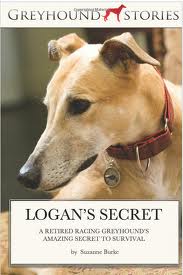 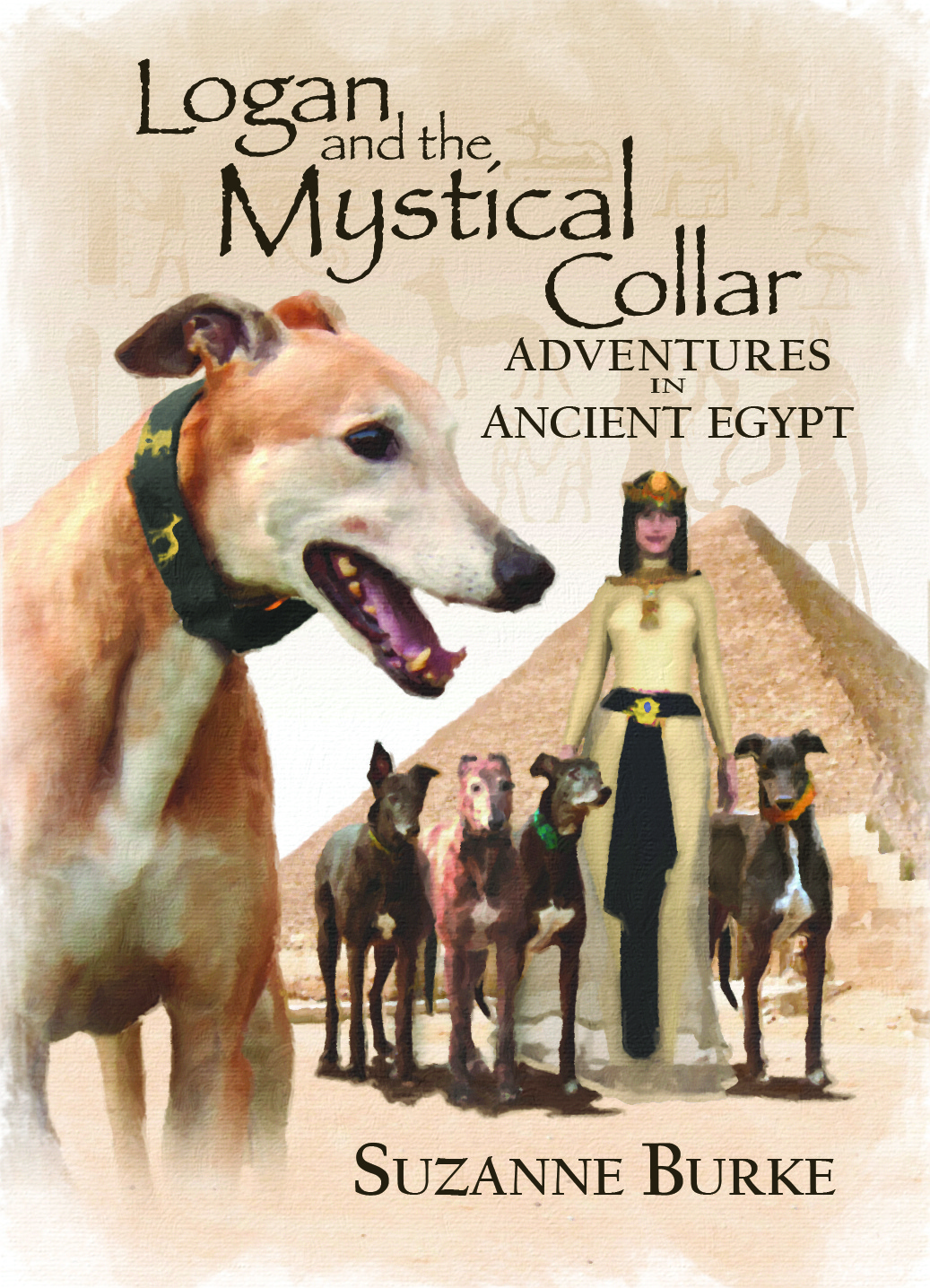 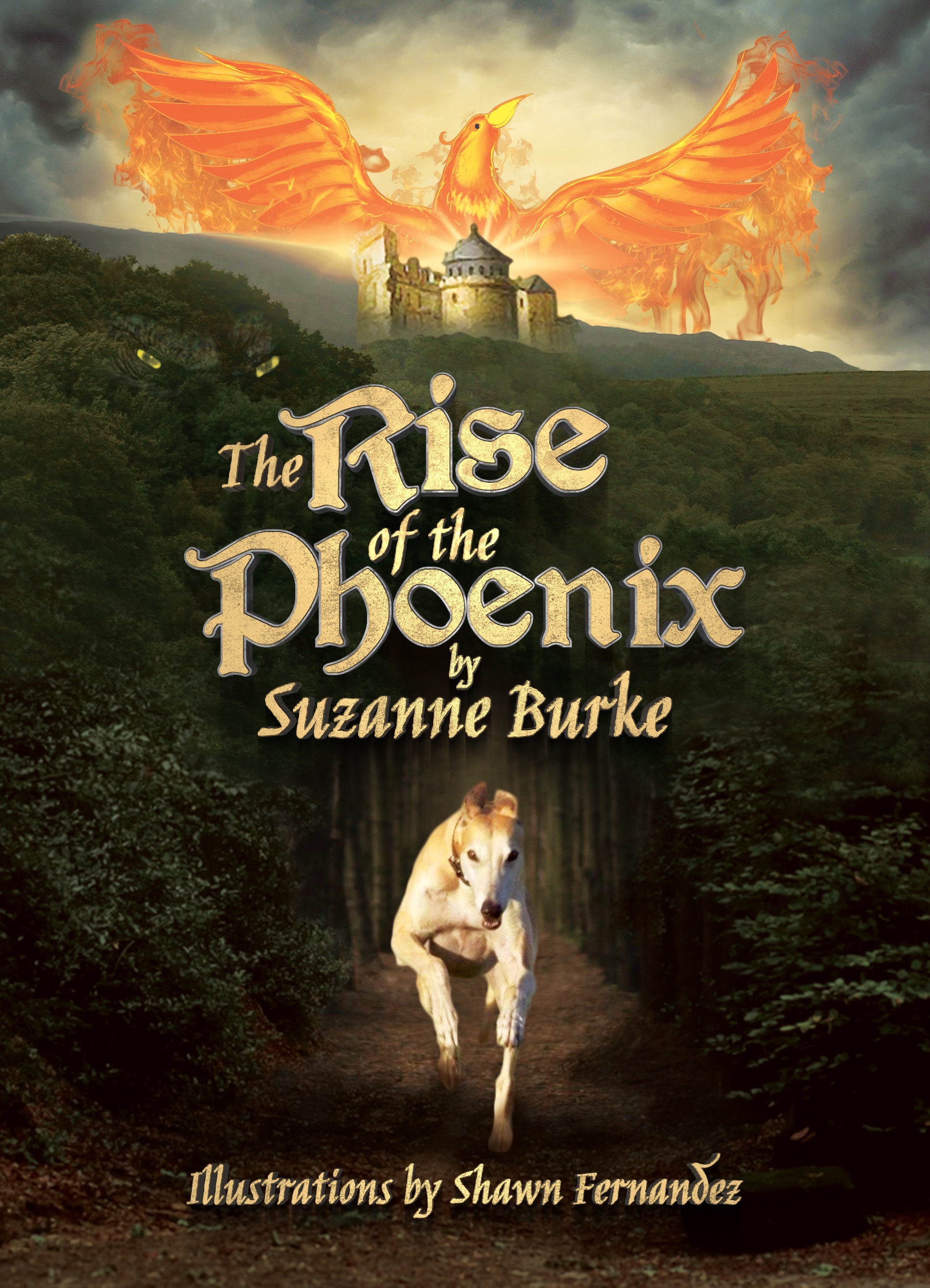 TitlePriceQuantity InscriptionLogan’s Secret$10.00Logan and the Mystical Collar: Adventures in Ancient Egypt$10.00The Rise of the Phoenix:Adventures in Medieval Europe$10.00TOTAL:TOTAL:TOTAL: